                                       GUÍA DE TRABAJO 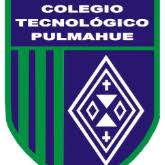 Nombre:                                                                             Fecha:                              Curso: kínderINSTRUCCIONES: Teniendo en cuentas las guías enviadas anteriormente, el alumno debe realizar la siguiente guía de trabajo para reforzar contenidos enviados y aprender nuevos contenidos. Tiempo de trabajo para esta guía es desde el 30 de marzo hasta el 06 de abril y enviar en horario establecido Tope 17 hrs.Cualquier consulta escribir a mi correo personal nicoefi.profe@gmail.com  Atiendo dudas desde las 10 am hasta las 17 hrs.La guía n°1 debe ser enviada a través de fotos como evidencia del trabajo del alumno, ya que requieren unir y pintar ciertas actividades. Observa la siguiente imagen y escribe una V de verdadero o F de Falso: 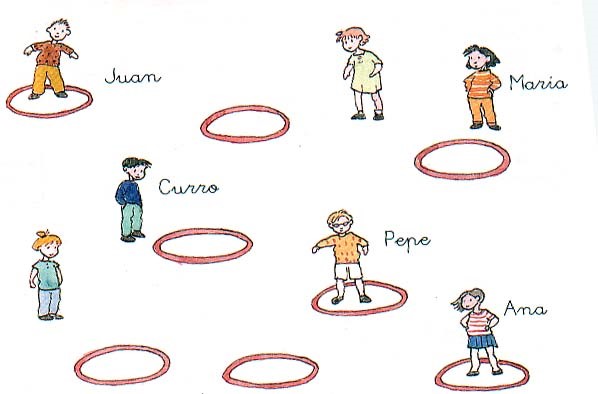 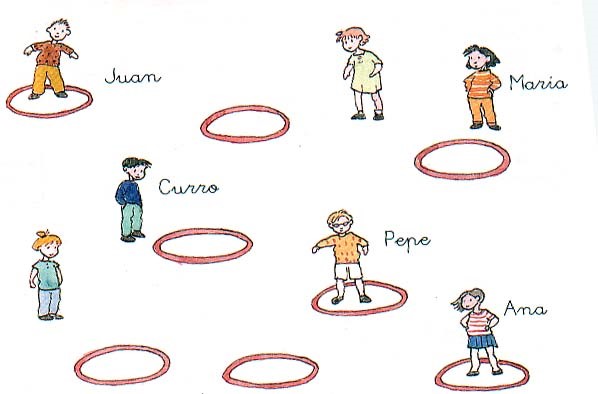 Pinta de rojo los niños que están ENCIMA de un objeto, y pinta de azul los niños que están DEBAJO de un objeto. 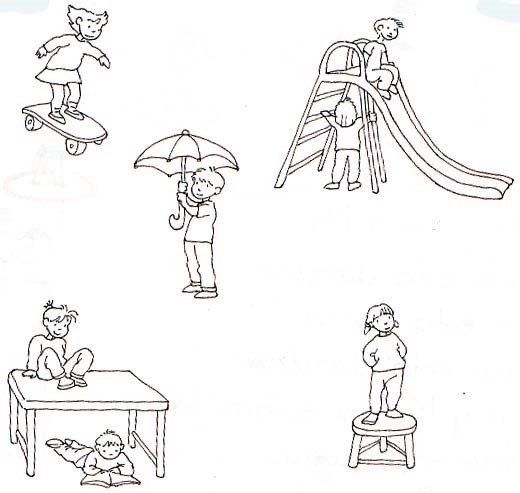 Colorea las partes del cuerpo según se indica: ROJO la cabeza VERDE el troncoAMARILLO los brazos AZUL las piernas 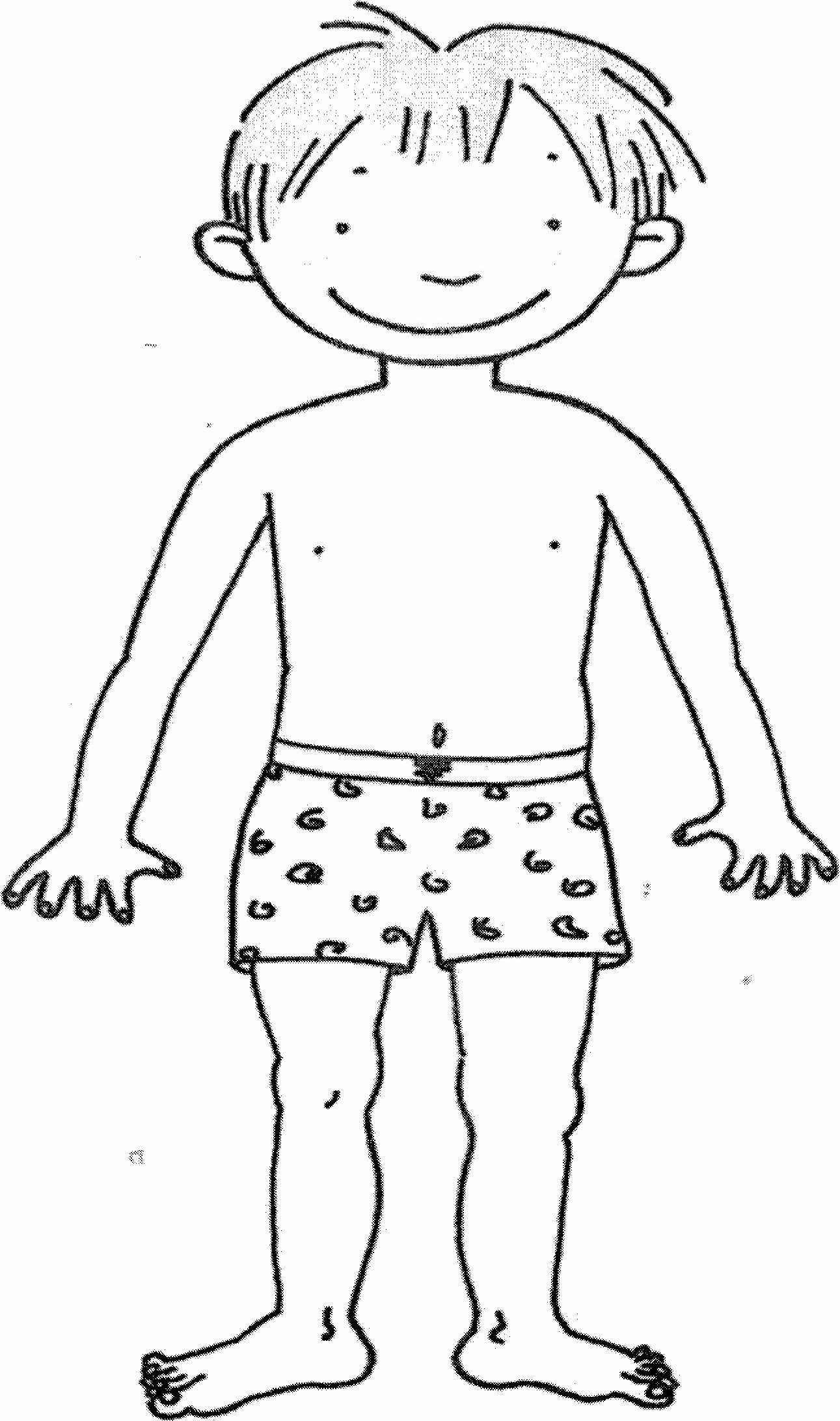 